МИНИСТЕРСТВО НАУКИ И ВЫСШЕГО ОБРАЗОВАНИЯ РОССИЙСКОЙ ФЕДЕРАЦИИФедеральное государственное бюджетное образовательное учреждениевысшего образования«КУБАНСКИЙ ГОСУДАРСТВЕННЫЙ УНИВЕРСИТЕТ»(ФГБОУ ВО «КубГУ»)Факультет экономическийКафедра экономики предприятия, регионального и кадрового менеджментаКурсовая работаСУЩНОСТЬ И ИСТОЧНИКИ ПРИБЫЛИ ПРЕДПРИЯТИЯ, ЕЕ РАСПРЕДЕЛЕНИЕ И ИСПОЛЬЗОВАНИЕ Работу выполнил  ____________________________________Е. В. ГорбатенкоНаправление подготовки          38.03.01 Экономика		курс                      2Направленность (профиль)      Экономика предприятий и организацийНаучный руководитель  ст. преподаватель   __________________________________    А.В. Островская Нормоконтролерст. преподаватель   __________________________________    А.В. Островская Краснодар 2023СОДЕРЖАНИЕВВЕДЕНИЕ	После перехода Российской Федерации к рыночной экономики, у предприятий появилась новая цель – получение прибыли и её максимизация. Если в условиях плановой экономики производственная деятельность предприятий была определена планом, то в новых условиях предприятиям нужно было самим решать, как, сколько и что производить, для получения прибыли, и как ней распорядится для её максимизации. Прибыль – это положительный финансовый результат предприятия. Финансовый результат определяется как разница между доходами и расходами предприятия. Положительным он является тогда, когда доходы предприятия превышают его расходы. В другом случае предприятие уйдет в убыток – его финансовый результат будет отрицательным. Поэтому грамотное распределение прибыли и её использование для дальнейшего развития является важным вопросом практически для любого предприятия нашей страны и объясняет актуальность темы курсовой работы.	Целью курсовой работы является разработка рекомендаций по использованию и распределению прибыли предприятия ПАО «Магнит» в условиях санкционных ограничений.	Для достижения этой цели предполагается выполнение следующих задач:– изучить теоретические и методические основы формирования, распределения и использования прибыли на предприятии,	–   проанализировать экономические показатели ПАО «Магнит»,	–   проанализировать и оценить сложившуюся систему формирования, распределения и использования прибыли ПАО «Магнит»,–   разработать пути увеличения прибыли ПАО «Магнит».	Объектом исследования курсовой работы является ПАО «Магнит».	Предмет исследования – экономические отношения, складывающиеся по поводу формирования, распределения и использования прибыли.	Теоретическую и методическую основу курсовой работы составили труды таких зарубежных экономистов, как: К. Маркс, А. Маршалл, Дж.Ст. Милль, Д. Рикардо, А. Смит, Ж.Б. Сэй, И. Фишер и т.д.	Вопросы формирования, распределения и использования прибыли на предприятии рассмотрены такими отечественными авторами: Д.С. Моляков, В.С. Артамонов,  А.И. Попов, С.А. Иванов, Н.И. Уткин, Е.Б. Алексеев, Е.И. Шохин, А.И. Добрынина, Л.С. Тарасевич, Н.Н. Селезнева, А.Ф. Ионова, А.Г. Грязнова и другие.В курсовой работе используются как математические и статистические методы, так и теоретические: анализ и синтез, дедукция и индукция, научная абстракция.	Работа состоит из введения, двух разделов, заключения и списка использованных источников. В первом разделе рассмотрены теоретические и методические основы формирования, распределения и использования прибыли на предприятии. Во втором разделе проводится анализ и оценка экономических показателей ПАО «Магнит», его системы формирования, распределения и использования прибыли, а также разработаны рекомендации по формированию, распределению и использования прибыли ПАО «Магнит» в условиях санкционных ограничений.1 Теоретические и методические основы формирования, распределения и использования прибыли на предприятии1.1 Обзор отечественных и зарубежных теорий формирования, распределения и использования прибыли предприятия	Прибыль организации выступает важным показателем эффективности хозяйственной деятельности предприятия. Поэтому, вопрос её определения рассматривался многими зарубежными и отечественными авторами.
 В разработанной А. Смитом теории прибыли она определяется как прибавочная стоимость. Он считал, что прибыль отражает результат производительности капитала. Для А. Смита низкая прибыль была показателем высокого развития страны. Он заявлял, что норма прибыли снижается, а не растет по мере накопления капитала. Объяснялось это тем, что при накоплении капитала норма прибыли снижается из-за возрастания конкуренции между капиталами. Адам Смит рассматривал уровень прибыли по отраслям и странам в целом. Поэтому, в отраслях, где конкуренция между капиталами высокая, прибыль ниже, так как капиталисты, стараясь получить максимум прибыли, перемещают капиталы в отрасли, где эта конкуренция ниже. Когда же капиталы накапливаются, прибыль снижается и в стране в целом. Приостановить процесс снижения прибыли может открытие новых земель или новых залежей ископаемых, но как только новые земли и ресурсы освоят, этот процесс возобновится. При низкой норме прибыли крупный капитал будет расти быстрее, чем мелкий при высокой, потому что прибыль крупного капитала накапливается, а мелкого – потребляется.Другой представитель классической политической экономии, Давид Рикардо, определял прибыль как доход промышленного капиталиста, полученный пропорционально величине авансированного капитала. В своей теории Д. Рикардо связывал изменение прибыли с повышением цен на продовольственные товары, которая, в свою очередь повышала денежную заработную плату работника и уменьшала стоимость прибыли предприятия. В его учениях, прибыль понижается с повышением заработной платы работников. Но он также признавал, что на прибыль влияют и другие расходы предприятия, например рост цен на сырьё. Жан Батист Сэй – французский популяризатор политической экономии считал, что прибыль делится на ссудный процент и предпринимательскую прибыль. Ссудный процент принадлежит предпринимателю, так как он собственник капитала, а предпринимательская прибыль Ж.Б. Сэй рассматривал как заработную плату за труд, обеспечивающий производственную деятельность предприятия в совокупности с другими факторами производства. В теории французского экономиста особое значение придавалось труду предпринимателя, поскольку именно предприниматели обеспечивали рынок предложением готовых товаров и предъявляли спрос на факторы производства, чем создавали занятость. Он считал, что богатство распределяется через предпринимателей. Джон Стюарт Милль также выдающийся представитель политической экономии. Согласно его трудам, прибыль – продукт труда и вознаграждение за воздержание. Прибыль, по мнению Дж.Ст. Милля является справедливым доходом, так как складывается из платы за воздержание, риск и труд капиталиста, контролирующего производство. В своей теории Дж.Ст. Милль исключает производительность капитала и вовсе его не рассматривает, в этом вопросе он придерживается трудовой теории стоимости своего учителя Давида Рикардо. Распределение прибыли между капиталистами зависит от спроса и предложения капитала в отрасли. Норма прибыли повышается в том случае, если отсутствует конкуренция между капиталистами. Экономист в своих трудах также рассматривает динамику прибыли и придерживается мнения, что усиление конкуренции и рост капитала приводит к снижению нормы прибыли вплоть до нормы процента. Она также может снижаться, в связи со склонностью людей ценить будущее больше, чем настоящие и из-за снижения риска в процессе развития общественной безопасности, гарантий прав личности и собственности. Весомый вклад в развитие теории прибыли внес Карл Маркс. 
Прибыль – это превращенная форма прибавочной стоимости. Маркс ввел в научный оборот новую экономическую категорию – прибавочную стоимость (m). Согласно его теории, прибыль признается формой прибавочной стоимости, также как и капитал. Он считал, что прибыль присваивается капиталистами несправедливо, поэтому предлагал ее экспроприацию пролетариатом.К. Маркс разделил капитал на постоянный и переменный. 
 Постоянный капитал (с) – часть капитала, существующая в виде средств производства: здания, сооружения, оборудование, топливо, сырье, вспомогательные материалы, которая в процессе производства не изменяет величины своей стоимости. Она не создает новую стоимость и переносит ее на производимый продукт по мере своего износа. Стоимость может переносится как частями, так и целиком. Здания, сооружения, оборудование, машины переносят свою стоимость на готовую продукцию частями. Они образуют основной капитал. Сырье и материалы же переносят свою стоимость на производенную продукцию целиком и образуют оборотный капитал.Переменный капитал (v) – часть капитала, которая расходуется предпринимателем на покупку рабочей силы и изменяет свою величину в процессе производства. Норма прибыли по Марксу определяется как отношение прибавочной стоимости ко всему авансированному капиталу: m/(c+v), и выражается в процентах. Эта величина со временем убывает, и Маркс дал этому пояснение. Он считал, что норма прибыли зависит от органического или же технического строения капитала. Чем оно ниже, тем выше норма прибыли и наоборот. Между ними обратная зависимость.Органическое строение капитала – соотношение между переменным и постоянным капиталом. Доля переменного капитала в авансированном капитале уменьшается по мере технического прогресса, из-за чего норма прибыли сокращается. Но также есть и другие факторы, влияющие на норму прибыли, например межотраслевая конкурентная борьба, норма прибавочной стоимости, скорость оборотного капитала.Норма прибыли показывает степень возрастания капитала. Она различается по разным отраслям экономики. В разных отраслях экономики норма прибыли различается, поэтому происходит перетекание капитала из менее прибыльных отраслей в более прибыльные. Однако, такие перетекания вызывают повышения цен в одних отраслях и понижение в других, что приводит к формированию средней прибыли. Процесс её образование был проанализирован именно К. Марксом.Все рассмотренные нами экономисты внесли огромный вклад в разработку понятия прибыли. Только благодаря их трудам получили свое развитие современные теории прибыли предприятия.Изучение прибыли в России началось еще в 19 веке, когда экономисты и ученые начали исследовать экономику страны. Одним из первых, кто занялся этой темой, был Николай Иванович Страхов, который в своих работах выдвигал гипотезу о том, что прибыль является результатом монопольной позиции компании на рынке.В 20 веке исследования прибыли продолжились. В СССР эта тема была особенно актуальна, так как государство контролировало все сферы экономики. В рамках плановой экономики прибыль рассматривалась как инструмент для повышения эффективности производства и увеличения объемов производства.После распада СССР и перехода России к рыночной экономике, исследования прибыли стали более разнообразными. Однако, российские экономисты продолжают уделять внимание монопольной позиции компаний на рынке и ее влиянию на прибыльность.	Наибольший вклад в развитие теории прибыли в России, с наше	й точки зрения, внесли следующие экономисты: Д.С. Моляков, В.С. Артамонов, А.И. Попов, С.А. Иванов, Н.И. Уткин, Е.Б. Алексеев, Е.И. Шохин, А.И. Добрынина, Л.С. Тарасевич, Н.Н. Селезнева, А.Ф. Ионова, А.Г. Грязнова и другие.Сегодня в России существует несколько школ мышления по вопросу прибыли. Одни экономисты считают, что прибыль является результатом эффективного управления и инноваций, другие – что это результат монопольной позиции компании на рынке или связей с государственными структурами. Однако, большинство экспертов согласны в том, что роль государства в экономике и ее влияние на прибыльность компаний остается значительной.Таким образом, вопрос формирования, использования и распределения прибыли предприятия изучается в нашей стране и за рубежом еще с XVIII века. Основными авторами, рассматривающих данный вопрос заграницей, были Адам Смит, Давид Рикардо, Жан Батист Сэй, Джон Стюарт Милль и Карл Маркс. В России этот вопрос исследовали Д.С. Моляков, В.С. Артамонов, А.И. Попов, С.А. Иванов, Н.И. Уткин, Е.Б. Алексеев, Е.И. Шохин, А.И. Добрынина, Л.С. Тарасевич, Н.Н. Селезнева, А.Ф. Ионова, А.Г. Грязнова и другие. Каждый из экономистов внес незаменимый вклад в развитие теории формирования, распределения и использования прибыли.1.2 Методы формирования, распределения и использования прибыли	Формирование прибыли – это процесс разработки системы мероприятий по обеспечению ее планирования в необходимом объеме и эффективном использовании в соответствии с целями и задачами развития предприятия.	Формирование прибыли на предприятии регламентируется следующими нормативными документами:	– положение по бухгалтерскому учету «Доходы организации» ПБУ 9/99,	– положение по бухгалтерскому учету «Расходы организации» ПБУ 10/99,	– налоговый кодекс Российской Федерации и др.Распределение прибыли представляет собой процесс формирования направлений ее предстоящего использования, в ходе которого должно обеспечиваться как покрытие потребностей предприятия, так и формирование доходов государства.Выделяют основные два направления распределения прибыли предприятия. Первое направление – это накопление резервов предприятия за счет увеличения объема имущества. Второе направление заключается в потреблении, то есть в затратах средств предприятия на удовлетворение своих нужд.Чистая прибыль предприятия распределяется в различные фонды. Выделим основные и самые важные:Фонд накопления – фонд, создаваемый на предприятиях в соответствии с учредительными документами или принятой учетной политикой за счет чистой прибыли, т.е. прибыли, остающейся в распоряжении предприятия. Этот фонд формируется для обеспечения стабильной работы предприятия и его независимости от кредиторов. Фонды накопления используются для достижения различных целей, таких как покупка недвижимости, финансирование научно-исследовательских работ, подготовка кадров и т. д. Фонд потребления – это часть чистой прибыли предприятия, используемой для удовлетворения производственных и внепроизводственных потребностей того же предприятия. Накопленные средства этого фонда расходуются на различные социальные нужды. Это может быть выплата премий сотрудникам, пособий по пенсии, надбавок, оплата дополнительных отпусков и т. д.Резервный фонд – это средства, которые откладываются организацией для обеспечения финансовой стабильности и снижения рисков в случае неожиданных расходов или экономических кризисов. Он может быть использован для покрытия расходов, возникших в случае стихийных бедствий, пожаров или других чрезвычайных ситуаций. Резервный фонд также может использоваться для инвестирования в различные активы, для обеспечения дополнительного дохода.В общем виде распределение чистой прибыли предприятия представлено на рисунке 1. Валовая прибыльЧистая прибыль                                               Налог на прибыльРисунок 1 – Распределение прибыли на предприятии	К другим фондам относят, например, фонд социальной сферы и фонд валютных отчислений. 	Анализ распределения прибыли между разными фондами позволяет определить эффективность системы формирования, распределения и использования прибыли предприятия.	 Как было сказано уже ранее, результатом деятельности предприятия является прибыль. Она является тем ресурсом, за счет которого финансируется дальнейшее развитие предприятия. Эффективность функционирования предприятия определяется уровнем прибыли и рентабельности. Чем они выше, тем устойчивее финансовое состояние организации и эффективность его системы формирования, распределения и использования прибыли.	Анализ и оценка прибыли проводится с целью определения факторов, влияющих на прибыль, путей улучшения её качества и увеличения её значения. 	Рентабельность предприятия – это показатель, который определяет, насколько эффективно работает предприятие и какую прибыль оно получает от своей деятельности. Рентабельность может быть выражена в процентах от выручки или в абсолютных числах.	На рентабельность предприятия оказывают влияние различные факторы:	– конкуренция на рынке. Если на рынке существует большое количество конкурентов, то предприятие может столкнуться с снижением цен на свою продукцию и услуги, что приведет к снижению прибыли и рентабельности,	– экономические условия. Экономические кризисы, инфляция, валютные колебания и другие факторы могут оказать негативное влияние на рентабельность предприятия,	– уровень налогов. Высокие налоги могут значительно снизить прибыль и рентабельность предприятия,	– инновации и технологии. Использование новых технологий и инноваций может повысить эффективность и рентабельность предприятия,	– политическая ситуация. Нестабильность в политической сфере, изменения в законодательстве и другие факторы могут снизить рентабельность предприятия,	– социальные изменения. Изменения в общественном мнении, требования потребителей, демографические изменения и другие социальные факторы могут повлиять на спрос и рентабельность предприятия,	– экологические условия. Возможные экологические проблемы, изменения в законодательстве и другие экологические факторы могут повлиять на рентабельность предприятия,	– торговые ограничения и барьеры. Введение торговых ограничений, таможенных пошлин и других барьеров может снизить прибыль и рентабельность предприятия,	– курс валют. Изменения в курсе валют могут повлиять на стоимость импортируемых материалов и продукции, что может снизить рентабельность предприятия,	– конъюнктура рынка. Изменения в спросе на продукцию и услуги, появление новых конкурентов и другие факторы могут повлиять на рентабельность предприятия.	Рентабельность может быть рассчитана по разным показателям. 	Для характеристики эффективности основной деятельности предприятия оценивают рентабельность продаж. К	Рентабельность продаж определяется по формуле:                                              Рпр = Ппр / В * 100%     			                 (1)	гдеПпр – это чистая прибыль от продаж за определенный период; В – выручка предприятия от реализации продукции за тот же период.	Рентабельность активов определяется по чистой и балансовой прибыли предприятия и характеризует процент балансовой прибыли, полученный на рубль капитала, вложенного в активы, или процент чистой прибыли, остающейся у предприятия в расчете на рубль активов. 	Рентабельность активов по чистой прибыли определяется по формуле:                                                  Ра = Пч / А *100%                                               (2)	гдеПч – чистая прибыль предприятия;А – величина активов предприятия за тот же период.	Рентабельность активов по балансовой прибыли определяется по формуле:                                                  Ра = Пб / А * 100%                                              (3)	гдеПб – балансовая прибыль предприятия;А – величина активов предприятия за тот же период.	Рентабельность собственного капитала показывает, сколько процентов прибыли получает предприятие на каждый вложенный рубль собственных средств.	Рентабельность собственного капитала рассчитывается по формуле:                                                Рск = Пч / СК * 100%                                            (4)	гдеПч – чистая прибыль предприятия за определенный период;СК – собственный капитал предприятия. 	 Исходя из вышесказанного, мы определили два основных направления распределения прибыли предприятия. Первое заключается в накоплении предприятием резервов, а второе в потреблении, то есть удовлетворением нужд предприятия. Прибыль предприятия распределяется в разные фонды, основные из них фонд накопления, фонд потребления и резервный фонд. Показателем же эффективности распределения прибыли является рентабельность. На коэффициент оказывают влияние как внутренние, так и внешние факторы.	1.3 Методические подходы к анализу и оценке эффективности системы формирования, распределения и использования прибыли предприятия	Разные авторы предлагали различные подходы к анализу и оценке финансовых результатов предприятия. На практике используются такие основные методы анализа прибыли и рентабельности организации:	– горизонтальный (трендовый) анализ,	– вертикальный анализ,– метод финансовых коэффициентов,
– сравнительный анализ,– факторный анализ.Рассмотрим каждый из методов подробнее. 	Горизонтальный анализ прибыли – это метод анализа финансовой отчетности, который позволяет сравнить изменения в прибыли компании за определенный период времени. Он основан на сравнении финансовых показателей за два или более периода времени, что позволяет выявить тенденции и изменения в прибыли компании.	Для проведения горизонтального анализа прибыли необходимо сравнить прибыль компании за два или более периода времени, например, за текущий и предыдущий год. Для этого необходимо вычислить абсолютное изменение в прибыли и процентное изменение в прибыли.	Абсолютное изменение в прибыли рассчитывается как разница между прибылью за текущий и предыдущий периоды. Процентное изменение в прибыли рассчитывается как отношение абсолютного изменения в прибыли к прибыли за предыдущий период, умноженное на 100%.	Горизонтальный анализ прибыли позволяет выявить тенденции и изменения в прибыли компании за определенный период времени. Это может помочь менеджменту принимать более обоснованные решения и улучшать финансовые результаты компании.	В горизонтальном анализе рассчитываются следующие величины.	Абсолютное отклонение (ΔБа, руб.):                                                       ΔБа = Б1 – Б0                                                  (5)	гдеБ1 – показатели отчетного периода, руб.; Б0 – показатели базисного периода, руб. 	Индекс (темп) роста (Т, %):                                                    Т = Б1 / Б0 ∗ 100%                                              (6)	гдеБ1 – показатели отчетного периода, руб.; Б0 – показатели базисного периода, руб.	При этом учитывают, если Т > 100, то статья баланса увеличилась, если Т < 100, то статья баланса уменьшилась. Данный факт позволяет установить такая величина, как темп прироста (Тпр, %):                                                      Тпр = Т − 100%                                                 (7)	где Т – темп роста, %.	В отличие от горизонтального анализа, вертикальный анализ прибыли позволяет оценить структуру прибыли компании за определенный период времени. Он основан на сравнении долей каждого элемента прибыли в общей прибыли компании.	Для проведения вертикального анализа прибыли необходимо выразить каждый элемент прибыли в процентном соотношении к общей прибыли компании за определенный период времени.	Вертикальный анализ прибыли позволяет оценить структуру прибыли компании и выявить те элементы, которые являются наиболее значимыми для ее формирования. Это может помочь менеджменту принимать более обоснованные решения по управлению финансовыми ресурсами компании и улучшению ее финансовых результатов.	Один из методов вертикального анализа прибыли – это метод финансовых коэффициентов анализа прибыли. Он позволяет оценить эффективность использования активов компании для генерации прибыли. Для этого вычисляются такие коэффициенты, как:	– рентабельность продаж – показывает, сколько процентов от выручки компания зарабатывает в виде чистой прибыли,	– рентабельность активов – показывает, сколько процентов от средних общих активов компания зарабатывает в виде чистой прибыли,	– рентабельность собственного капитала – показывает, сколько процентов от среднего собственного капитала компания зарабатывает в виде чистой прибыли.	Эти коэффициенты могут быть использованы для сравнения эффективности использования активов и капитала компании с другими компаниями в отрасли или для оценки изменений во времени. Например, если рентабельность продаж компании снижается, то это может указывать на проблемы в управлении затратами или конкурентной среде.	 Еще один метод вертикального анализа прибыли - это сравнительный анализ прибыли. Он позволяет сравнить прибыль компании за разные периоды времени или сравнить прибыль компании с плановыми показателями. 	Для этого необходимо проанализировать изменения в выручке, себестоимости продаж, операционных расходах и чистой прибыли за различные периоды времени. Также можно сравнить фактические показатели с плановыми показателями, чтобы определить, насколько компания достигла своих целей.	Сравнительный анализ прибыли позволяет выявить тенденции и изменения в финансовых показателях компании, а также помогает определить, какие меры необходимо принять для улучшения финансовых результатов.	Факторный анализ прибыли – это метод вертикального анализа, который позволяет определить, какие факторы оказывают наибольшее влияние на прибыль компании.	Для этого необходимо проанализировать изменения в выручке, себестоимости продаж и операционных расходах, а также учитывать внешние факторы, такие как экономическая ситуация, конкуренция, изменения законодательства и т.д.	Факторный анализ прибыли помогает определить, какие факторы являются ключевыми для компании и какие меры необходимо принять для улучшения финансовых результатов. Например, если выручка компании снижается из-за сильной конкуренции, то компания может принять меры по улучшению качества продукции или снижению цен, чтобы удержать своих клиентов.	Подводя итог вышесказанному, целью анализа финансовых результатов является выявление перечня показателей, дающих информацию о финансовом состоянии предприятии и об эффективности системы формирования, распределении и использовании прибыли, сложившейся на предприятии. Анализ финансовых результатов предприятия осуществляется различными методами, в основном на предприятиях используют горизонтальный и вертикальный анализ. Еще одним показателем, необходимым при распределении прибыли, является рентабельность. Этот коэффициент рассчитывается по продажам, активам и собственному капиталу.	2 Анализ формирования прибыли и ее источников на примере ПАО «Магнит»	2.1 Общая характеристика и анализ экономических показателей ПАО «Магнит»	«Магнит» – изначально закрытое акционерское общество, зарегистрированное в Краснодаре в ноябре 2003 года.	ЗАО «Магнит» было преобразовано в открытое акционерское общество в январе 2006 года. Проведенная реорганизация не отразилась на основных видах деятельности компании и составе ее акционеров. В соответствии с изменениями в законодательстве, в 2014 года общество было переименовано в публичное акционерное общество – ПАО «Магнит». 	Основной вид деятельности ПАО «Магнит» и его дочерних организаций (далее «Группа») – осуществление розничной торговли товарами народного потребления под торговой маркой «Магнит», «ДИКСИ» и «Мегамарт». Компания осуществляет розничную торговлю через сеть магазинов формата «у дома», магазины косметики, супермаркеты и другие.	Основные виды деятельности ключевых дочерних организаций ПАО «Магнит», а также фактическая доля собственности в процентном соотношении представлены в таблице 1.Таблица 1 – основные виды деятельности ключевых дочерних организаций ГруппыПродолжение таблицы 1	Таким образом, как видно из таблицы, основной деятельностью ПАО «Магнит» и его дочерних организация является розничная торговля продуктами народного потребления по всей территории России. Группа осуществляет торговлю не только розничную, но и оптовую. Компания осуществляется полный цикл производства товаров, в магазинах представлены продукты питания, бытовая химия и фармацевтические средства. Дочерние организации также предоставляют маркетинговые услуги и услуги в сфере информационных технологий.	Проведем общую характеристику основных экономических показателей ПАО «Магнит» при помощи горизонтального анализа. К основным показателям деятельности предприятия относят: выручку, себестоимость продаж, валовую прибыль, прибыль от продаж, прибыль до налогообложения, чистую прибыль, рентабельность продаж и рентабельность прибыли до налогообложения. Эти показатели позволяют судить о размере предприятия и масштабах его деятельности, об уровне доходов и расходов, об основных тенденциях в работе предприятия и об эффективности его работы.	Горизонтальный анализ основных экономических показателей ПАО «Магнит» представлен в таблице 2.Таблица 2 – Горизонтальный анализ основных экономических показателей ПАО «Магнит»  	Итак, выручка в 2021 г. увеличилась на 58869 млн. р. и в 2022 г. –  на 314035 млн. р. за счет увеличения объема производства и количества торговых точек. Однако, рентабельность продаж возросла только в 2021 г. на 0,49%, в 2022 г. она уменьшилась на 0,15%. Произошло это из-за изменений в структуре расходов предприятия.	Себестоимость продаж в 2021 г., по сравнению с 2020 г. возросла на 45804 млн. р. В 2022 г. она возросла еще больше – на 242274 млн. р. Это связано непосредственно с увеличением объема реализованной продукции.	Валовая прибыль по сравнению с предыдущим годом в обоих случаях увеличилась. В 2021 г. на 13064 млн. р. и в 2022 г. на 71760 млн. р. Показатель валовой прибыли находится в прямой зависимости от показателей выручки и себестоимости.	Значение прибыли от продаж в 2021 г. по сравнению с предыдущим периодом возросло на 4304 млн. р. В следующем году оно увеличилось на 20007 млн. р., что почти в 3 раза больше, чем в предыдущие года. Этот показатель увеличился за счет увеличения значений доходов от аренды и субаренды, прочих доходов. Статья прочих доходов оказала значительное влияние на изменение прибыли от продаж, так как в 2022 г. появился доход от списания кредиторской задолженности. Этого пункта не было в предыдущие года.	Прибыль до налогообложения существенно возросла в 2021 г., по отношению к базисному 2020 г. Она увеличилась на 11011 млн. р. в том году, и на 8548 млн. р. в 2022 г. Однако рентабельность прибыли до налогообложения увеличилась только в 2021 г. на 1,17%, а в 2022 г. она уменьшилась на 0,22%. Чистая прибыль сохраняет подобную тенденцию: в 2021 г. на увеличилась на 8528 млн. р., а в 2022 г. на 7042 млн. р. 	Итак, мы провели общую характеристику ПАО «Магнит», выяснили основные виды деятельности, которые осуществляет организация и ее дочерние компании. Мы выяснили, что к основным экономическим показателям относят те, которые дают представление о размере предприятия и масштабах его деятельности, об уровне доходов и расходов, об основных тенденциях в работе предприятия и об эффективности его работы. Проведенный горизонтальный анализ дал нам представление о структуре прибыли предприятия и ее источников.	2.2 Анализ и оценка сложившейся системы формирования, распределения и использования прибыли ПАО «Магнит»	Анализ экономических показателей является важным инструментом для оценки финансового состояния компании или экономики в целом. Он включает в себя оценку финансовых результатов деятельности предприятия, анализ эффективности использования ресурсов, оценку рыночной ситуации и тенденций, а также прогнозирование будущего развития и рисков.	Для анализа сложившейся системы формирования, распределения и использования прибыли ПАО «Магнит» мы будем использовать горизонтальный анализ бухгалтерского баланса. Анализ активов представлен в таблице 3.Таблица 3 – Горизонтальный анализ активов ПАО «Магнит»Продолжение таблицы 3	По результатам произведенных расчетов в вышеприведенной таблице можно сделать следующие выводы. Сумма внеоборотных активов выросла в 2021 г., по сравнению с 2020 г., на 4677 млн. р. и составила 684766 млн. р., и в 2022 г., по сравнению с 2021 г., – на 178018 млн. р. и составила 862785 млн. р., что произошло под совокупным влиянием изменения динамики статей данного раздела.	Показатели нематериальных активов в 2021 и 2022 гг. увеличились на 5521 млн. р. и 5073 млн. р. соответственно. Это связано с приобретением лицензий, программных обеспечений и товарных знаков.	Активы в форме права пользования существенно возросли в 2022 г.  и составили 71626 млн. р. В ПАО «Магнит» активы в форме права пользования представлены в основном обязательствами по аренде. Приобретение зданий и земли имело существенное влияние на данный показатель.	Выбытие основных средств, то есть зданий, земли, различных машин и оборудования уменьшило значение статьи в 2021 г. на 8151 млн. р. Однако, уже в 2022 г. данный показатель возрос на 35809 млн. р., что связано, наоборот, с приобретением основных средств.	Отрицательное влияние на сумму внеоборотных активов оказали долгосрочные финансовые активы. В 2021 г. их сумма уменьшилась на 102 млн. р., по сравнению с предыдущим годом. В 2022 г. их сумма уменьшилась еще на 110 млн. р. Связано это, скорее всего, с обесцениванием приобретенных ценных бумаг других предприятий.	Статья оборотных активов возросла только в 2021 г. на 91991 млн. р., а в 2022 г. уменьшилась на 3431 млн. р. Наиболее весомое влияние на эту статью в 2022 г. оказало уменьшение суммы денежных средств и их эквивалентов на 3431 млн. р. В 2021 г. наоборот, денежные средства и их эквиваленты выросли почти в 6 раз и составили 108220 млн. р.За счет размещения денежных средств на депозит в 2022 г. краткосрочные финансовые активы возросли на 17465 млн. р. по сравнению с предыдущим годом. В 2021 же они возросли незначительно, всего на 155 млн. р.Запасы, представленные товарами для перепродажи и сырьем с материалами, в 2021 г. уменьшились на 19492 млн. р. по сравнению с 2020 г. Но несмотря на это, в 2022 г. показатель увеличивается на 13090 млн. р.Прочая дебиторская задолженность представлена в основном дебиторской задолженностью по расчетам с оптовыми покупателями Группы. В 2021 г. она увеличилась на 2379 млн. р., но в 2022 г. уменьшилась на 1834 млн. р., за счет увеличения ожидаемых кредитных убытков.Статья авансов выданных и прочих предоплаченных услуг показывала положительную динамику в обоих периодах и в 2021 г. возросла на 1518 млн. р. по сравнению с 2020 г. В 2022 г. возросла еще больше, чем в 2021 г., и составила 2514 млн. р.Анализ пассивов предприятия проведем также горизонтальным методом с помощью таблицы 4.Таблица 4 – Горизонтальный анализ пассивов ПАО «Магнит»Продолжение таблицы 4	Как следует из представленной таблицы выше, эмиссионный доход в 2021 г. увеличился на 46 млн. р. Однако, в 2022 г. он уменьшился на 207 млн. р., что связано с событиями февраля 2022 г., так как ценные бумаги российских компаний в этот период потерпели обесценение.	Нераспределенная прибыль уменьшилась, наоборот, в 2021 г. на 6594 млн. р. и увеличилась в 2022 г. на 26370 млн. р.  Это повлияло на общую сумму капитала таким образом: в 2021 г. капитал уменьшился на 5503 млн. р. и увеличился в 2022 г. на 26557 млн. р. 	Сумма долгосрочных обязательств увеличилась в 2021 г. на 108770 млн. р. и уменьшилась в 2022 г. на 46241 млн. р. Это произошло из-за полного погашения долгосрочной кредиторской задолженности на сумму 2429 млн. р. и уменьшения долгосрочных кредитов и займов в 2022 г. на 106339 млн. р. Долгосрочные обязательства имели тенденцию увеличиваться в оба года: в 2021 г. они увеличились на 4078 млн. р., в 2022 г. – на 64732 млн. р. 	 Общая сумма краткосрочной дебиторской задолженности уменьшилась в 2021 г. на 6598 млн. р. и увеличилась в 2022 г. на 194270 млн. р. В общем виде обязательства имели тенденцию увеличения оба периода: в 2021 г. они увеличились на 102172 млн. р., в 2022 г. – на 148029 млн. р. 	Показатель пассивов оба года увеличивался, в 2021 г. он возрос на 96668 млн. р. и в 2022 г. – на 174587 млн. р.Итак, организация ПАО «Магнит» ведет активную торговую деятельность, увеличивая свой объём продаж и показывая при этом успешные финансовые результаты с положительной динамикой. Руководство предприятия аккуратно управляет его финансами, стабилизируя рост и развитие компании.2.3 Рекомендации по формированию, распределению и использования прибыли ПАО «Магнит» в условиях санкционных органичений	После событий февраля 2022 года, перечень стран, к которым относятся США, Великобритания, страны Евросоюза, Польша, Япония, Швейцария, Канада и другие ввели санкции против России. Большинство из них коснулись средний и малый бизнес. 	Сильное влияние на граждан и бизнес оказал тот факт, что 12 марта 2022 года под влиянием запада были отключены различные российские банки от системы SWIFT. Данная мера не оказала особого влияния на компании, которые не ведут свою деятельность за пределами Российской Федерации, однако те компании, которые работают с иностранной валютой и с поставщиками из санкционных стран, вынуждены были адаптироваться и переключиться на деятельность внутри страны.  	Отключение системы SWIFT добавило множество неудобств потребителям при оплате товаров. Рекомендация для решения этой проблемы – это введение других способов оплаты товаров, таких как оплата через СПБ и оплата по QR-коду. Такая мера привлечет большее количество покупателей и, соответственно, увеличит прибыль от реализации продукции. 	В 2022 году ПАО «Магнит» понесло убыток по курсовым разницам. Связано это с нестабильным курсом в первом полугодии 2022 года. Убыток и прибыль по курсовым разницам ПАО «Магнит» за 2020-2022 гг. представлены на рисунке 2.Рисунок 2 – Прибыль (убыток) по курсовым разницам ПАО «Магнит»  	Как видно из графика, в 2022 г. компания понесла убыток по курсовым разницам, который составил 1906419 тыс. р., что почти в 3 раза больше, чем в 2020 г. Чтобы предотвратить в будущем убыток по курсовым разницам, мы предлагаем такую меру, как ведение расчетов с поставщиками в рублях.	Что касается ПАО «Магнит», импортные товары не были основной реализуемой продукции, однако они были представлены и впоследствии заменены на товары отечественного производства. Замещение импортных товаров товарами отечественного или собственного производства является одной из разработанной нами рекомендаций. 	Кроме того, страны ЕС, Тайвань, Япония и Великобритания ввели ограничения на экспорт товаров, оборудования и запчастей. Такие меры были приняты для сдерживания определенных отраслей на территории Российской Федерации. Решением данной проблемы является поиск аналогов на российском рынке.	Таким образом, введение санкций оказало несущественное влияние на прибыль ПАО «Магнит», так как основная деятельность предприятия ведется на территории Российской Федерации, а реализуемая продукция в основном собственного или отечественного производства. Это подтверждается проведенным горизонтальным анализом экономических показателей. 	Основными предложенными нами рекомендациями являются:	– ведение всех расчетов в рублях. Это не только необходимость в сложившихся условиях, но и рекомендация для исключения отрицательных курсовых разниц,	– импортозамещение. Увеличить перечень товаров собственного и отечественного производства, способных заменить импортные товары,	– введение новых способов оплаты. Расширить способы оплаты, для удобства оплачивания товаров потребителями в санкционных условиях.	Рекомендациями по распределению и использованию прибыли были сформированы на основе результатов анализа экономических показателей. Мы предлагаем следующие пути повышения прибыли:	– расширение перечня товаров собственного производства. Себестоимость реализации таких товаров значительно ниже, чем реализация товаров сторонних производителей. Тем более, реклама таких товаров не требуется, так как «Магнит» уже зарекомендовал себя как надежный производитель,	– увеличение количества торговых точек, особенно в регионах, в которых отсутствуют сети супермаркетов. Во многих регионах России отсутствуют магазины формата супермаркетов, что является прекрасной возможностью для монополизации рынка ПАО «Магнит»,	– разработка новых форматов магазинов. На данный момент существуют такие форматы магазинов ПАО «Магнит»: «У дома», «Сити», «Вечерний», «Семейный», «Оптовый», «Экстра», «Косметик», «Аптека». Разработка новых форматов магазинов показывает положительное влияние на прибыль компании и дает возможность реализации большего объема продукции не только народного потребления.	Основываясь на проведенном анализе экономических показателей ПАО «Магнит», мы можем рекомендовать направлять прибыль на увеличение запасов предприятия. Это будет способствовать наращиванию производственного потенциала предприятия. 	Увеличения доли собственных средств предприятия за счет средств нераспределенной прибыли. Это будет способствовать снижению уровня кредиторской задолженности и усилению финансовой устойчивости предприятия.	Инновационное развитие предприятия также является важным условием увеличения производственного потенциала. Оно достигается за счет вложения средств в нематериальные активы,  то есть в различные лицензии, программные обеспечения и товарные знаки. Такой вариант распределения собственной прибыли предприятия – еще одна разработанная нами рекомендация.  	Подводя итог, основными данными нами рекомендациями по распределению прибыли являются увеличение производственного потенциала предприятия путем распределения прибыли в нематериальные активы, что будет способствовать инновационному развитию предприятия, уменьшения кредиторской задолженности и увеличения доли собственных средств. Для дальнейшего развития предприятия мы предлагаем увеличивать производство собственной продукции, открытие новых точек и форматов магазинов.ЗАКЛЮЧЕНИЕ	Прибыль предприятия – это разница между доходами и расходами за определенный период времени. Если доходы превышают расходы, то предприятие получает прибыль, если расходы превышают доходы, то предприятие терпит убытки. Прибыль является одним из главных показателей финансовой устойчивости и успеха предприятия. Она может быть использована для выплаты дивидендов, инвестирования в развитие бизнеса, выплаты зарплат сотрудникам и т.д.	Вопрос формирования, распределения и использования прибыли изучался как зарубежными, так и отечественными авторами. Нельзя преуменьшать их вклад в развитие современной теории использования прибыли. Выделяют два основных направления распределения прибыли предприятия. Первое направление заключается в накоплении резервов предприятия за счет увеличения объема имущества. Второе направление заключается в потреблении, то есть в затратах средств предприятия на удовлетворение своих нужд. Прибыль распределяется в разные фонды, основные из них: фонд потребления, фонд накопления и резервный фонд.	Для анализа и оценки эффективности системы формирования, распределения и использования прибыли используют в основном горизонтальный и вертикальный анализ. Для оценки эффективности используют коэффициенты рентабельности прибыли от продаж и прибыли до налогообложения.	ПАО «Магнит» – первый ритейлер по количеству магазинов в России. Основной деятельностью организации является розничная торговля товаров народного потребления. За счет разнообразия форматов магазинов ПАО «Магнит» – самая популярная сеть продовольственных магазинов в России.	ПАО «Магнит» является перспективной компанией. По результатам анализа экономических показателей было выявлено, что прибыль организации имеет постоянную тенденцию увеличения. В 2022 г. прибыль от продаж составила 66113 млн. р., что на 20007 млн. р. больше, чем в предыдущем периоде. Это говорит о том, что предприятие постоянно наращивает свою производственную мощность. Происходит это за счет постоянного увеличения количества торговых точек, объема производства и реализуемой продукции. Не смотря на это, рентабельность продаж в 2022 г. снизилась на 0,15%. Связано это с увеличением себестоимости продаж, в следствии инфляционных процессов. 	Согласно проведенному анализу активов предприятия, их сумма увеличивалась все периоды. Однако, введенные санкции оказали влияние на сумму оборотных активов, которая в 2022 г. уменьшилась на 3431 млн. р.	Компания грамотно управляет своими обязательствами и на данный момент не имеет долгосрочную дебиторскую задолженность и погашает долгосрочные кредиты и займы. В 2022 г. ПАО «Магнит» полностью погасило дебиторскую задолженность на 2529 млн. р., а сумма долгосрочных кредитов и займов уменьшилась на 106339 млн. р.	Введение санкций не оказало существенного влияния на динамику экономических показателей, руководство ПАО «Магнит» вовремя и грамотно отреагировали на изменившиеся условия и избежали получения критических убытков.	Выявлены три основные рекомендации по формированию, распределению и использованию прибыли в санкционных условиях. Это ведение расчетов с поставщиками в рублях, импортозамещение и введение новых способов оплаты.  	Подведем итоги проведенного исследования. Мы выявили источники прибыли организации, используя метод горизонтальный анализ. Рассмотрели методы распределения прибыли и способы ее использования. На основе проведенного анализа выявили тенденции развития предприятия и обосновали рекомендации по дальнейшему использованию прибыли предприятием ПАО «Магнит».СПИСОК ИСПОЛЬЗОВАННЫХ ИСТОЧНИКОВ	1 Бежан М.В. Анализ формирования, распределения и использованияприбыли / М.В. Бежан, Л.Е. Шевчук – Симферополь: Издательство Типографии Ариал, 2021. – С. 236–248.	2 Витун С.Е. Эффективность формирования, распределения и использования прибыли на предприятии / С.Е. Витун, В.Д. Верболь – Астрахань: Издательство ИП Забродина Н.В., 2022. – С. 82–86.	3 Дедаева Е.Д. Формирование, распределение и использование прибыли на предприятии / Е.Д. Дедаева, Л.Н. Кузнецова // Молодой ученый. – 2020. – № 27. – С. 178–181.	4 Евсеев В.Г. Инновационные инструменты оптимизации формирования и использования прибыли организации / В.Г. Евсеев – Краснодар: Издательство ФГБУ «Российское энергетическое агентство» Минэнерго России Краснодарский ЦНТИ – филиал ФГБУ «РЭА» Минэнерго России, 2021. – С. 79–83.	5 Заграй А.А. Сущность и порядок формирования прибыли организации / А.А. Заграй // Аллея науки. – 2019. – № 3. – С. 381–385.	6 Игнатова А.А. Рентабельность. Факторный анализ рентабельности / А.А. Игнатова – Пенза: Издательство Наука и просвещение, 2020. – С. 103–105.	7 Квасов А.С. Современное положение малого и среднего бизнеса в России в условиях западных санкций / А.С. Квасов, Д.Н. Павлов // Вестник Университета Российской академии образования. – 2022. – № 4. – С. 140–147.	8 Колышкин А.В. Экономика предприятия / А.В. Колышкин, С.А. Смирнова – Москва: Издательство Юрайт, 2023. –  476 с.	9 Коршунов В.В. Экономика организации (предприятия) / В.В. Коршунов – Москва: Издательство Юрайт, 2023. – 358 с.	10 Кузьменко М.С. Основы формирования, распределения и использования прибыли предприятия / М.С. Кузьменко – Симферополь: Издательство Крымского федерального университета им. В.И. Вернадского, 2019. – С. 110–112. 	11 Михальченкова М.А. Методические подходы к оценке финансовых результатов предприятия / М.А. Михальченкова – Тула: Издательство Тульского института управления и бизнеса им.  Никиты Демидовича Демидова, 2019. – С. 64–66.	12 Немцева Ю.В. Совершенствование, формирование и распределение прибыли в организации / Ю.В. Немцева – Москва: Издательство АЭО, 2022. – С. 83–91.	13 Протасеня С.И. Формирование и распределение прибыли в условиях рыночных методов хозяйствования / С.И. Протасеня, А.В. Дроздова, В.О. Чура, А.С. Давидович – Астрахань: Издательство ИП Забродина Н.В., 2022. – С. 95–100.	14 Прудников Д.А. Исследование методов управления процессами формирования и распределения прибыли / Д.А. Прудников // Студенческий вестник. – 2021. – № 3–4. – С. 72–76.	15 Пчельников Д.В. Методы и принципы планирования прибыли / Д.В. Пчельников – Москва: Издательство Института мировых цивилизаций, 2020. – С. 209–212. 	16 Романовская Е.В. Анализ Факторов, влияющих на прибыль предприятия / Е.В. Романовская, Е.А. Семахин, А.В. Захарова, Е.Д. Закунова // Московский экономический журнал. – 2020. – № 5. – С. 626–630.	17 Савина И.В. Распределение и использование прибыли предприятия / И.В. Савина // Вестник современных исследований. – 2020. – № 8–9. – С. 23–25.	18 Сибекова А.Р. Малый и средний бизнес России в условиях санкций / А.Р. Сибекова // Экономика и бизнес: теория и практика. – 2022. – № 4–2. – С. 126–130.	19 Симоненко Л.Г. Учет и анализ распределения прибыли / Л.Г. Симоненко, Д.Е. Доскалиева – Пенза: Издательство Наука и просвещение, 2019. – С. 29–33.	20 Солнышкова Ю.Н. Сущность, функции и источники формирования прибыли / Ю.Н. Солнышкова, С.А. Кутыга // Социальные науки. – 2019. – № 1. – С. 44–51. 	21 Сотникова А.В. Экономическая сущность прибыли и концепция ее распределения и использования / А.В. Сотникова // Кронос: Экономические науки. – 2019. – № 4. – С. 24–27.	22 Татлыев С.Т. Анализ использования и распределения прибыли предприятия / С.Т. Татлыев, Д.А. Сулейманова // Гуманитарий и социум. – 2022. – № 1. – С. 30–33.	23 Толкачев С.А. История экономических учений / С.А. Толкачев – Москва: Издательство Юрайт, 2023. – 506 с.	24 Чалдаева Л.А. Экономика предприятия / Л.А. Чалдаева – Москва: Издательство Юрайт, 2023. – 434 с.	25 Шапкин И.Н. История экономических учений / И.Н. Шапкин, А.С. Квасов – Москва: Издательство Юрайт, 2023. – 483 с.	26 Энхова А.С. Анализ использования и распределения прибыли предприятия / А.С. Энхова // Гуманитарий и социум. – 2021. – № 6. – С. 39–43.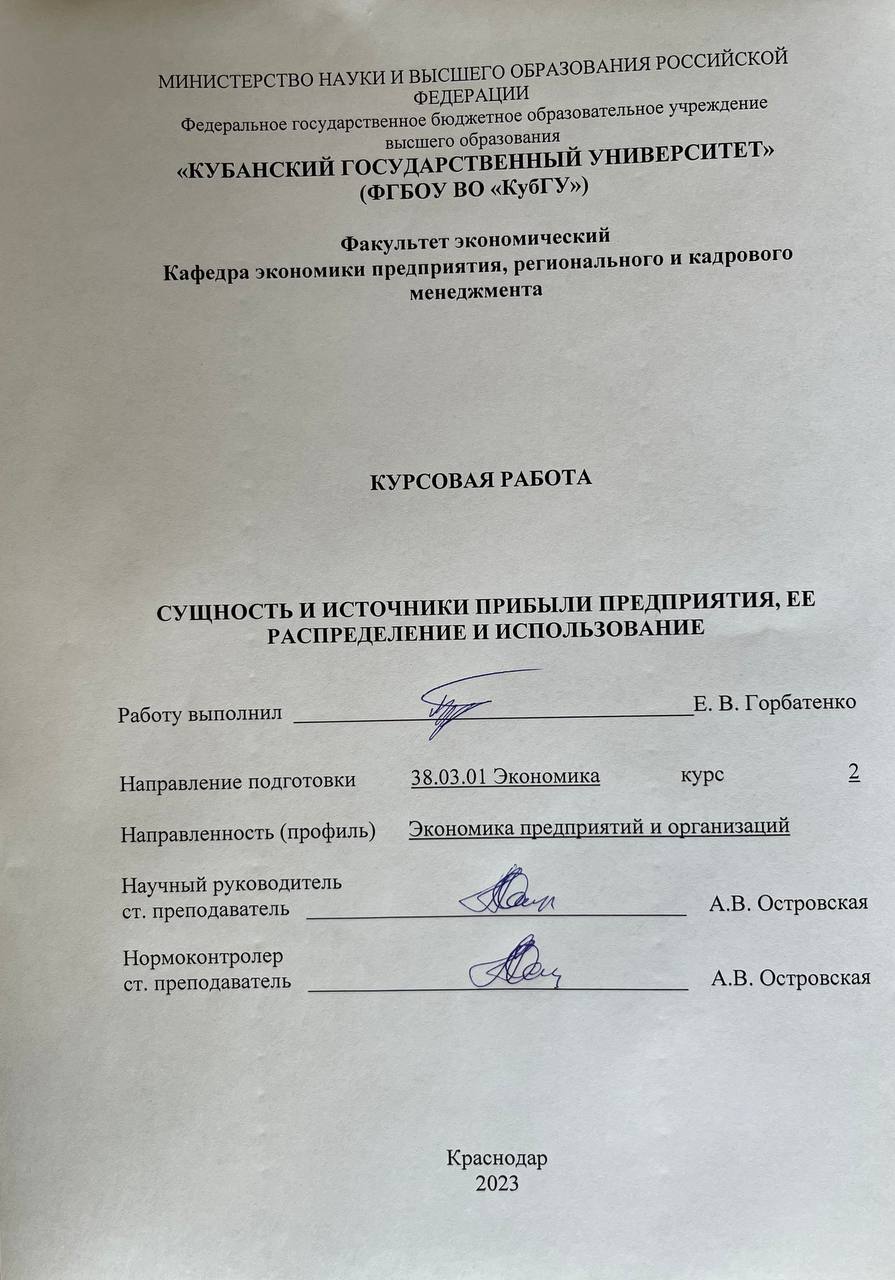 Введение………………………………………………………………………...Введение………………………………………………………………………...Введение………………………………………………………………………...31Теоретические и методические основы формирования, распределения и использования прибыли на предприятии……………..……………………Теоретические и методические основы формирования, распределения и использования прибыли на предприятии……………..……………………51.1Обзор отечественных и зарубежных теорий формирования, распределения и использования прибыли предприятия…………...….51.2Методы формирования, распределения и использования прибыли.…91.3Методические подходы к анализу и оценке эффективности системы формирования, распределения и использования прибыли предприятия…………………………..…..………...................................152Анализ формирования прибыли и ее источников на примере ПАО «Магнит»…………..……………………….………………………………...Анализ формирования прибыли и ее источников на примере ПАО «Магнит»…………..……………………….………………………………...192.1Общая характеристика и анализ экономических показателей ПАО «Магнит»…………………........................................................................192.2Анализ и оценка сложившейся системы формирования, распределения и использования прибыли ПАО «Магнит»....................................................................................................232.3Рекомендации по формированию, распределению и использования прибыли ПАО «Магнит» в условиях санкционных органичений……28Заключение……………………………………………………………………...Заключение……………………………………………………………………...Заключение……………………………………………………………………...32Список использованных источников………………………………………….Список использованных источников………………………………………….Список использованных источников………………………………………….34КомпанияОсновная деятельностьДоля участия на 30 июля 2022 г.Доля участия на 31 декабря 2021 г.АО «Тандер»Розничная и оптовая торговля продуктами питания100%100%ООО «Ритейл импорт»Импортные операции 100%100%ООО «БейсТорг»Розничная торговля продуктами питания на территории Москвы и Московской области100%100%ООО «Сельта»Оказание транспортных услуг компаниям Группы100%100%ООО «ТК Зеленая Линия»Тепличный комплекс100%100%ООО «Алкотрейдинг»Прочие операции100%100%ООО «ИТМ»Оказание услуг в сфере информационных технологий100%100%ООО «Логистика-Альтернатива»Импортные операции100%100%ООО «ТД-холдинг»Производство и переработка продуктов питания для Группы100%100%ООО «МагнитЭнерго»Поставка электроэнергии для объектов Группы100%100%ООО «Кондитер Кубани»Производство продуктов питания для Группы100%100%ООО «Кубанский комбинат хлебопродуктов»Производство продуктов питания для Группы100%100%ООО «Волшебная свежесть»Производство бытовой химии для Группы100%100%ООО «Зелень Юга»Производство сельскохозяйственной продукции для Группы 100%100%ООО «Москва на Дону»Производство сельскохозяйственной продукции для Группы100%100%ООО «Магнит Фарма»Владелец лицензии на осуществление фармацевтической деятельности100%100%ООО «Магнит ИТ Лаб»Разработка инновационных программных продуктов 100%100%ООО «Гастроном Медиа»Маркетинговые услуги100%100%АО «ДИКСИ Юг»Розничная и оптовая торговля продуктами питания100%100%ООО «Магнит Средняя Азия»Розничная торговля продуктами питания100%–Показатели2020 год2021 год2022 годАбсолютные измененияАбсолютные измененияТемп прироста, %Темп прироста, %Показатели2020 год2021 год2022 годК 2021 годуК 2022 годуК 2021 годуК 2022 годуВыручка, млн. руб.7633618222301136265588693140357,7138,19Себестоимость продаж, млн. руб. 583839629644871919458042422747,8438,48Валовая прибыль, млн. руб.17952119258526434613064717607,2837,26Прибыль от продаж, млн. руб.41802461066611343042000710,343,4Прибыль до налогообло-жения, млн. руб.17947289593750811011854861,3529,52Чистая прибыль, млн. руб.1377122299293428528704261,9331,58Рентабельность продаж, %5,485,975,820,49-0,158,94-2,51Рентабельность прибыли до налогообложения, %2,353,523,31,17-0,2249,79-6,25Показатели2020 г., млн. руб.2021 г., млн. руб.2022 г., млн. руб.Абсолютные изменения, млн. руб.Абсолютные изменения, млн. руб.Абсолютные изменения, млн. руб.Темп прироста, %Темп прироста, %Показатели2020 г., млн. руб.2021 г., млн. руб.2022 г., млн. руб.К 2021 годуК 2022 годуК 2022 годуК 2021 годуК 2022 годуВнеоборот-ные активыОсновные средства341189333038368847-8151-815135809-2,3910,75Активы в форме права пользова-ния30612231277438440166526652716262,1722,9Нематери-альные активы 46291015115224552155215073119,2549,98Долгосроч-ные финансовые активы 126811651055-102-102-110-8,07-9,46Итого внеоборот-ные активы68008968476686278546771780180,6925,99Оборотные активыЗапасы219236199744212834-1949213090-8,896,55Торговая и прочая дебиторс-кая задолжен-ность994912329104942379-183423,92-14,88Авансы выданные и прочие предопла-ченные расходы4567608586001518251433,2441,31Краткос-рочные финансо-вые активы169324177891551746591,855375,74Денежные средства и их эквивален-ты2114912936993822108220-35547511,69-27,47Итого оборотные активы25618634817834474791991-343135,9-0,98Итого активы 936276103294512075329666817458710,3216,9Показатели2020 г., млн. руб.2021 г., млн. руб.2022 г., млн. руб.Абсолютные изменения, млн. руб.Абсолютные изменения, млн. руб.Темп прироста, %Темп прироста, %Показатели2020 г., млн. руб.2021 г., млн. руб.2022 г., млн. руб.К 2021 годуК 2022 годуК 2021 годуК 2022 годуКапитал и обязательстваЭмиссионный доход87390874378723046-2070,05-0,24Нераспреде-ленная прибыль114334107740134110-659426370-5,7724,47Итого капитал187301181798208356-550326557-2,9414,6Долгосроч-ные обязательстваДолгосрочная кредиторская задолжен-ность–2529–2529-2529–-100Долгосроч-ные кредиты и займы117389222929116590105540-10633989,9-47,7Долгосроч-ные обязательства по аренде 3150053190843838164078647321,2920,28Итого долгосрочные обязательства449589558360512119108770-4624124,19-8,28Краткосроч-ные обязательстваТорговая кредиторская задолжен-ность 117609163443212251458334880838,9729,86Краткосроч-ные кредиты и займы9120342559176270-48644133710-53,33314,17Краткосроч-ные обязательства по аренде38301437386050854361677014,1938,34Итого краткосроч-ные обязательства 299384292786487056-6598194270-2,266,35Итого обязательства74897485114699917610217214802913,6417,39Итого пассивы936276103294512075329666817458710,3216,9